РЕСПУБЛИКА АДЫГЕЯ             АДЫГЭ РЕСПУБЛИКЭМРешениеот «  »               2021 г.  №   ст.Дондуковская
"Об утверждении Программы социально-экономического развития муниципального образования "Дондуковское сельское поселение" на 2022 год и плановый период 2023 - 2024 годов"Заслушав и обсудив предложенную главой муниципального образования "Дондуковское сельское поселение" Программу социально-экономического развития муниципального образования "Дондуковское сельское поселение" на 2022 год и плановый период 2023 - 2024 годов, руководствуясь ст.22 Устава муниципального образования "Дондуковское сельское поселение", Совет народных депутатов муниципального образования "Дондуковское сельское поселение" РЕШИЛ:      1. Утвердить Программу социально-экономического развития муниципального образования "Дондуковское сельское поселение" на 2022 год и плановый период 2023 - 2024 годов (согласно Приложению) в первом чтении.2. Настоящее Решение вступает в силу со дня обнародования и подлежит размещению на официальном сайте в сети Интернет.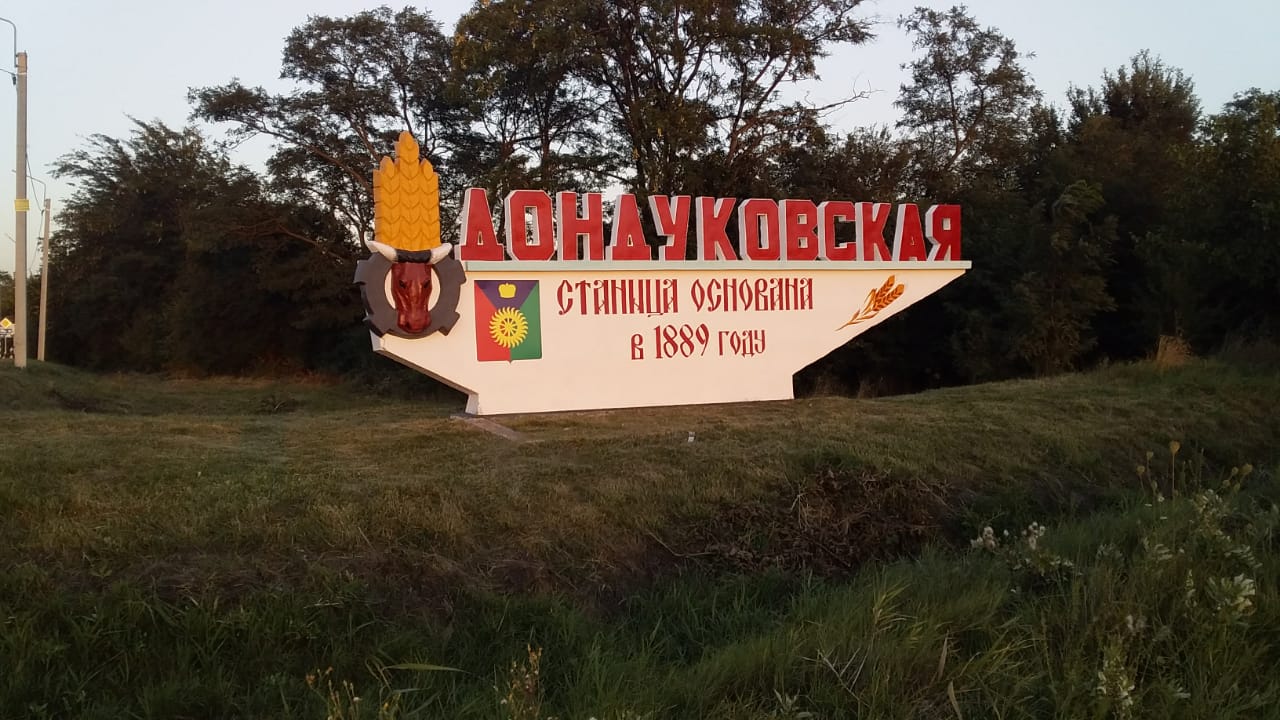 Приложениек Решению Совета народных депутатовМО «Дондуковское сельское поселение»»от «____»_________2021 г. №_____Программа
социально-экономического развития муниципального образования "Дондуковское сельское поселение" на 2022 и плановый период
2023 - 2024 годовПаспортпрограммы социально-экономического развития муниципального образования "Дондуковское сельское поселение"на 2022 и плановый период 2023 - 2024 годов1. ВведениеНастоящая Программа разработана в соответствии с Уставом муниципального образования "Дондуковское сельское поселение". Базовым документом для разработки Программы является Стратегия социально-экономического развития Республики Адыгея до 2025 года.Прогноз разработан на основе комплексного анализа состояния экономики по итогам работы за 2019 -2020 годов и текущий период 2021 года, исходя из оценочных результатов развития 2020 года и направлений социально-экономической политики на среднесрочную перспективу.2. Цели и задачи программы3. Краткая характеристика муниципального образования "Дондуковское сельское поселение"Муниципальное образование "Дондуковское сельское поселение" с административным центром в станице Дондуковской имеет в своем составе:- хутор Нечаевский- хутор См.Малиновский- хутор Вольно-Веселый Инфраструктура МО "Дондуковское сельское поселение" характеризуется следующими показателями:Общая площадь поселения составляет – 12835,0 га, в том числе:Сельхозугодия – 10602 гаПастбища – 583 гаПриусадебные участки - 500 гаОбщее количество земель фонда перераспределения – 1103,1гаКоличество приусадебных участков (ЛПХ) – 2 525 участков.- Общая протяженность улично-дорожной сети в существующих границах населенных пунктов составляет - 65,8 км, в том числе: х. См.Малиновский-1,4 км, х.Нечаевский – 0,6км., х. В.Веселый - 0,9 км, ст. Дондуковская- 62,9 км. в гравийном исполнении-58,1 км, асфальтовое покрытие-7,7 км- протяженность газопровода - 94,2 км;- протяженность водопровода - 6,8 км;       Основной из основных задач социально-экономического развития является повышение уровня рождаемости и снижение уровня смерти населения.Численность населения на 01.01.2021 г. составляет 6 890 человек Возрастная структура населения МО «Дондуковское сельское поселение» характеризуется высокой долей населения старше трудоспособного возраста и низкой долей молодых возрастов:Возрастная структура населенияВ поселении складывается более благоприятная демографическая ситуация за счет увеличения рождаемости и миграционного прироста.Увеличение рождаемости произошло за счет:-предоставления материнского капитала при рождении второго и последующих детей. Денежные средства направлять можно на приобретение жилья, на получение образования, или на формирование накопительной части пенсии матери.-своевременное проведение диспансеризации взрослого населения с целью выявления заболевания на ранних стадиях, проведение периодических медицинских осмотров работающего населения, позволит обеспечить сохранение и укрепление здоровья и повысит продолжительность жизни населения.Эффективность доходов и расходов бюджетных средствДоходы бюджета формируются в соответствии с бюджетным законодательством о налогах и сборах и законодательством об иных обязательных платежах Российской Федерации и Республики Адыгея.В бюджет поселения зачисляются налоговые доходы от следующих местных налогов, устанавливаемых представительным органом сельского поселения, в соответствии с законодательством Российской Федерации о налогах и сборах:-налог на имущество физических лиц - по нормативу 100 процентов;-земельный налог - по нормативу 100 процентов;-госпошлина за совершение нотариальных действий должностными лицами органов местного самоуправления, уполномоченными в соответствии с законодательными актами Российской Федерации - по нормативу 100 процентов;-доходы от сдачи в аренду имущества, земельных участков - по нормативу 100 процентов;-налог на доходы физических лиц - по нормативу 10 процентов;-единый сельскохозяйственный налог - по нормативу 30 процентов;Процент поступления таких доходов может изменяться в соответствии с действующим законодательством РФ.В целях улучшения социально-экономической ситуации проводятся мероприятия по уточнению налогооблагаемой базы местных налогов, проводится работа по укреплению налоговой и бюджетной дисциплины, улучшению собираемости налогов и снижения недоимки.Прогноз поступления доходов на 2022-2024 г.г.Наибольшая доля поступлений в общей сумме налоговых доходов поселения приходится на местные налоги (земельный налог и налог на имущество физических лиц), налог на доходы физических лиц.По мере повышения заработной платы на предприятиях, а также в бюджетной сфере налог на доходы физических лиц будет расти. При расчете использованы индексы - дефляторы роста фонда заработной платы.Расходы бюджетаПри формировании расходной части бюджета учитывались изменения в межбюджетных отношениях, оптимизировалась структура расходов.Бюджетные приоритеты выстроены таким образом, чтобы сохранить социальную направленность расходов, обеспечить рациональное использование расходов с учетом уровня собственных доходов, реализации на территории поселения муниципальных программ.В муниципальном образовании приняты 13 программ, объем финансирования в 2022 г. составит – 6458,4 тыс. руб., что составляет 32,4 % от бюджетных расходов.Перечень муниципальных программ, финансированных за счет средств бюджета МО «Дондуковское сельское поселение»4. Развитие экономикиПРЕДПРИЯТИЯ АГРОПРОМЫШЛЕННОГО КОМПЛЕКСАКроме того, на территории поселения расположены 17 крестьянско-фермерских хозяйств, возделывающие 3259,0 га земли:Показатели состояния личных хозяйствНа территории поселения также работают следующие предприятия:ОАО «Керамик»Отделение СбербанкаЛТУ связиОтделение «Почты России»МетеостанцияАЗС и ГЗС – 3БлагоустройствоВ 2022 году выбрано несколько направлений по благоустройству поселения:1.Содержание и дальнейшее развитие линий уличного освещения, содержание существующих линий уличного освещения, на оплату электроэнергии запланировано 250,0 тыс. руб.Приведение освещенности улиц сельского поселения в соответствии с требованиями, предъявляемыми к уровню наружного освещения мест общего пользования, обеспечит безопасность дорожного движения в ночное время суток, снизит криминогенную обстановку на улицах населенных пунктов в темное время суток, создаст эстетический вид населенного пункта.2.Парки и скверы общего пользования требуют систематический уход: вырезка поросли, уборка аварийных и старых деревьев, декоративная обрезка, разбивка клумб, подсадка саженцев. На эти цели планируется израсходовать 30,0 тыс.руб.Для предотвращения распространения инфекций, переносчиками которых являются насекомые (клещи) необходимо регулярно проводить акарицидную обработку территорий скверов и парков. На эти цели планируются денежные средства в сумме 20,0 тыс. руб.Есть случаи, когда стаи безнадзорных и бродящих собак появляются на улицах, представляя угрозу для жителей поселения. Администрацией ведется работа по иммобилизации безнадзорных животных (собак). На оплату услуг по иммобилизации безнадзорных животных (собак) планируется израсходовать 50,0 тыс. руб.3.Санитарное содержание территории поселения:-покос сорной и карантинной растительности-ликвидация несанкционированных свалок мусора-оплата договоров гражданско- правового характера по санитарной уборке территории поселения-вырубка аварийных деревьевНа эти цели планируется направить денежные средства в сумме 1310,0 тыс.руб.4.Ремонт ранее установленных детских площадок по ул. А. Реуса, ул. Гагарина, х. В. Веселый, ул. Пролетарская-Татарченко. На эти цели планируется направить 120,0 тыс. руб.5.Содержание и ремонт памятников и обелисков. На текущий ремонт памятников в парке им. Кирова, им. Чкалова планируется 20,0 тыс. руб.6.Организация и содержание мест захоронения. Оплата за транспортировку безродных в морг. На эти цели планируется направить 120,0 тыс. руб.                 5. Оценка состояния социальной сферыОбразование        Сфера образования в сельском поселении представлена двумя общеобразовательными учреждениями (среднего и основного общего образования) и двумя учреждениями дошкольного образования.        Особое внимание уделяется укреплению материально-технической базы школ. Учреждения образования оборудованы пожарной сигнализацией в соответствии с требованиями законодательства. Для организации подвоза учащихся используется школьный автобус. Все учреждения образования подключены к сети интернет, что способствует активному внедрению информационно-коммуникационных технологий в учебно-воспитательном процессе.Численность детей в общеобразовательных учрежденияхЗдравоохранениеУчастковая больница
        На территории сельского поселения функционирует 1 ФАП. За последние годы оборудование не приобреталось. Техническое состояние помещений удовлетворительное. Обеспеченность средним медицинским персоналом составляет 100%. На регулярной основе осуществляется прием граждан специалистами сельского поселения.        Сельская участковая больница рассчитана на 50 коек. Двухэтажное здание больницы введено в эксплуатацию в 2008 г. На здании больницы в виде мемориальной доски увековечена память ее бывшего главврача Азашикова Хасанбия Шабановича. Дондуковской участковой больнице он отдал почти четверть века.
        В больнице ведется прием пациентов следующими специалистами: терапевт, педиатр, хирург. При больнице имеется амбулаторно-поликлиническое отделение.
       Основными проблемами отрасли «Здравоохранение» являются:- отсутствие необходимого объема финансирования текущего ремонта зданий, амбулаторий;- недостаточный уровень материально-технического обеспечения;-недостаток квалифицированных специалистов (педиатр).Культура и искусство     Организация содержательного досуга, создание условий для полноценного отдыха, занятости детей, подростков, молодежи – главная задача всех учреждений культуры.Дондуковский сельский дом культуры (филиал № 6) Дондуковский СДК расположен в центре станицы. Является досуговым центром для жителей станицы всех возрастов и социальных слоёв населения. В филиале 19 клубных формирований, в них участвует 206 человек. В числе формирований 10 детских, в них участвует 107 детей разного возраста. В том числе 1 молодёжное формирование, в нём 6 участников. В СДК работает 13 кружков художественной самодеятельности, которые посещают 134 участника. Из них 8 для детей, где 86 участников. В число формирований входит 6 любительских объединений, которые посещают 72 человека. Из них 2 детских, которые посещают 21 человек и 1 для молодёжи, в нём занимаются 6 человек.
       В здании ДК расположены станичная и детская библиотеки, краеведческий музей, помещение МФЦ, участковая полиция. Имеется большой актовый зал, в котором станичники собираются на концертные мероприятия.Дондуковская детская библиотека (филиал №9 МБУК «Гиагинская межпоселенческая централизованная библиотечная система»)
Для малышей в станице Дондуковской на втором этаже здания ДК работает детская библиотека. Помимо основных функций в библиотеке организован кружок вязания – Дондуковское отделение ВОЖД «Надежда России»; занятия проходят по субботам в 14:00.Краеведческий музей
В здании Дома культуры функционирует краеведческий музей станицы. Здесь каждый может ближе познакомиться с историей нашей малой родины, изучить реквизиты былых времен. Дондуковский сельскохозяйственный техникум
Дондуковский сельскохозяйственный техникум (в разное время носивший различные названия) был создан 23 октября 1943 года. В техникуме имеются учебные корпуса, столовая (с бесплатным питанием для детей-сирот и детей из малообеспеченных семей), административное здание, спортивный зал. Для обучения имеется 10 классных комнат и 8 лабораторий (молочного дела, сварочного дела, каменщиков, поваров-кондитеров, автодела категория В, автодела категория С, автомехаников, трактористов- машинистов), библиотека, фельдшерский здравпункт.
      На сегодняшний день в техникуме на очной форме обучения реализуется подготовка кадров со средним профессиональным образованием по следующим специальностям: мастер производства молочной продукции (3 г 10 мес), механизация сельского хозяйства (3 г 10 мес), эксплуатация и ремонт сельскохозяйственной техники и оборудования (3 г 10 мес), мастер общестроительных работ (2 г 10 мес), мастер сельскохозяйственного производства (3г 10 мес), автомеханик (2 г 10 мес), повар-кондитер (3 г 10 мес), агрономия (3 г 10мес).
       В конце 2019 года Дондуковский сельскохозяйственный техникум вошел в число победителей отбора Минпросвещения РФ на предоставление грантов на реализацию мероприятий регионального проекта «Молодые профессионалы» национального проекта «Образование». Благодаря этому предполагается создание в техникуме пяти мастерских, оснащенных современным оборудованием в соответствии со стандартами Ворлдскиллс Россия, по следующим направлениям: ветеринария, генная инженерия, сити-фермерство, эксплуатация сельскохозяйственных машин, сельскохозяйственные биотехнологии.Муниципальное бюджетное учреждение дополнительного образования «Дондуковская детская школа искусств» МО «Гиагинский район»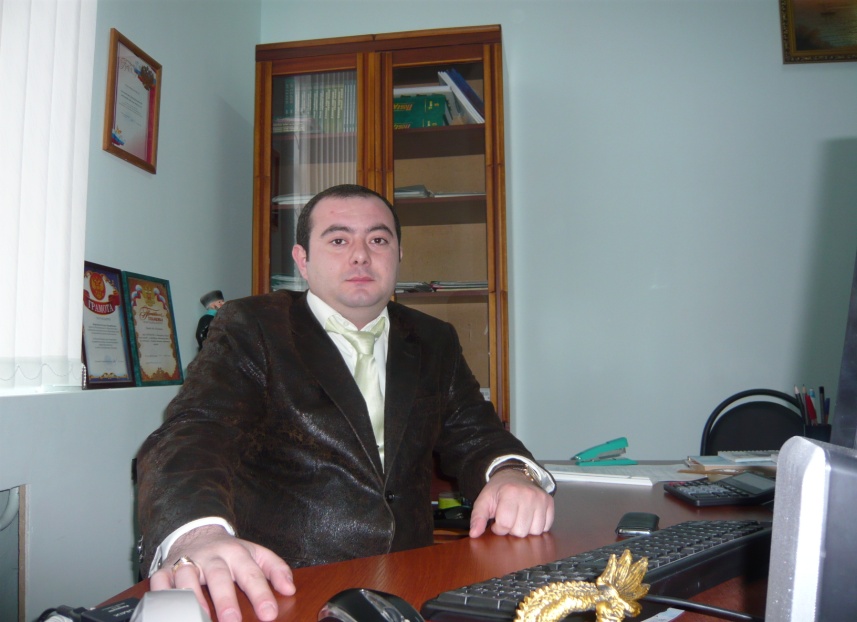 Директор МБОУ ДОД «Дондуковская детская школа искусств» - Меретуков Эдуард Январбиевич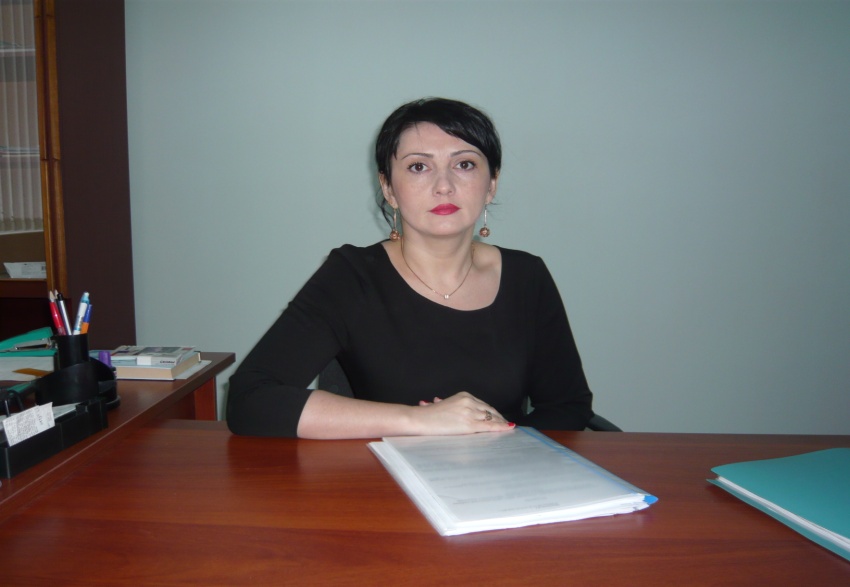 Заведующая учебной частью МБОУ ДОД «Дондуковская детская школа искусств» -Меретукова Аида ХасамбиевнаДондуковская детская школа искусств основана в 1980 году на базе филиала Гиагинской детской школы искусств, открытого в 1972 году. На сегодняшний день Детская школа искусств является центром музыкально-эстетического воспитания детей и единственным учреждением, занимающимся дополнительным образованием детей в станице.  В школе обучается более 100 учащихся по следующим специальностям:ФортепианоНародные инструменты (баян, аккордеон)Изобразительное искусствоХореографическое искусствоОбразовательная деятельность осуществляется по следующим направлениям:обучение учащихся навыкам начального классического музыкального и художественного образования.дифференцированный подход к обучению учащихся старших классов для профессиональной ориентации.ранняя профессиональная ориентация наиболее одаренных учащихся на дальнейшее обучение в учебных заведениях среднего профессионального образования и высших учебных заведениях.формирование гражданских и нравственных качеств учащихся, соответствующих общечеловеческим ценностям.адаптация детей к жизни в обществе.Педагогический коллектив школы укомплектован квалифицированными преподавателями: 3 из 9 имеют высшее профессиональное образование, 2 - высшее образование, 4 – среднее специальное образование. Преподаватели систематически повышают педагогическое мастерство. На протяжении нескольких десятилетий эффективно работает система сотрудничества педагогического коллектива ДШИ с преподавателями АРКИ им. У.Х. Тхабисимова – кураторами школы. Курсы повышения квалификации только за последний 2011-2012 учебный год, прошли 5 человек.В школе стабильно функционируют детские и взрослые творческие коллективы, которые ведут активную исполнительскую работу, повышают уровень мастерства и принимают участие в школьных, станичных и районных мероприятиях. Педагогический коллектив и администрация школы отводят важную роль концертно-просветительской деятельности. На базе ДШИ регулярно проводятся концерты, выставки, лекции-концерты для воспитанников детских садов, учащихся школ и родителей.Одной из приоритетных задач является профессиональная ориентация одарённых учащихся. За последние два года своё обучение в средних специальных и высших учебных заведениях продолжили 5 учащихся.Учащиеся и преподаватели школы регулярно принимают участие в конкурсах, выставках и олимпиадах.Глава                                                            муниципального образования«Дондуковское сельское поселение»                            ________________________Н.Н. Бровин.Председатель СоветаНародных депутатов«Дондуковское сельское поселение»_______Т.В. Толстунова  Наименование программыПрограмма социально-экономического развития муниципального образования "Дондуковское сельское поселение" на 2022 г. и плановый период 2023 - 2024 годов. (далее - Программа)Заказчик ПрограммыАдминистрация муниципального образования "Дондуковское сельское поселение"Основные разработчики Программыотделы и специалисты администрации муниципального образования "Дондуковское сельское поселение"Основные исполнители Программыотделы и специалисты администрации муниципального образования "Дондуковское сельское поселение";Цель Программыповышение уровня и качества жизни населения Дондуковского сельского поселения.Задачи ПрограммыФормирование комфортной среды проживанияСроки и этапы реализации Программы2022 и плановый период 2023 - 2024 годовОбъем и источники финансирования ПрограммыСобственные доходы.Дотации бюджетам поселений на выравнивание уровня бюджетной обеспеченности.Субвенции поселений на осуществление полномочий по первичному воинскому учету на территориях, где отсутствуют военные комиссариаты.Субсидии бюджетам поселений на бюджетные инвестиции в объекты капитального строительства.Субвенции бюджетам поселений на выполнение передаваемых полномочий субъектам РФ.Ожидаемые конечные результаты реализации программыУвеличение доходной части бюджета за счет роста поступлений налогов и платежей за счет:-повышения эффективности управления муниципальным имуществом;-экономия средств бюджета и повышения эффективности расходов;-улучшение жизненного уровня населения;Система контроля над исполнением ПрограммыКонтроль над выполнением мероприятий Программы осуществляют:1.Совет народных депутатов МО «Дондуковское сельское поселение», путем заслушивания отчетов о ходе выполнения программы и принятия решений по результатам отчетов.2.Текущий контроль за ходом реализации программы осуществляет финансово-экономический отдел.Цель Программы:Повышение уровня и качества жизни населения поселения;Задачи ПрограммыПовышение уровня благоустройства и жизнеобеспечения населенных пунктов;    Населенный пункт   Численность населения (чел)ст. Дондуковская6750х. См. Малиновский65х. В.Веселый73х.Нечаевский2ИТОГО6 890 человек№Возраст   тыс. чел.В %1Численность постоянного населения      6,92Моложе трудоспособного возраста (0-15 лет)1,217,43В трудоспособном возрасте2,739,14Старше трудоспособного возраста3,043,5Наименование доходовПрогноз на 2022 г.Прогноз на 2023 г.Прогноз на 2024 г.Налоговые и неналоговые доходы15314,315640,616001,6Налоговые доходы14511,314837,615198,6Налоги на прибыль, доходы4593,94894,85194,9Налог на доходы физических лиц4593,94894,85194,9Налоги на товары (работы, услуги), реализуемые на территории Российской Федерации2897,42897,42897,4Доходы от уплаты акцизов2897,42897,42897,4Налоги на совокупный доход3178,03203,43264,3Единый сельскохозяйственный налог3178,03203,43264,3Налоги на имущество3827,03827,03827,0Налог на имущество физических лиц576,7576,7576,7Земельный налог3250,33250,33250,3Государственная пошлина15,015,015,0Неналоговые доходы803,0803,0803,0Доходы от оказания платных услуг (работ) и компенсации затрат государства800,0800,0800,0Иные штрафы, неустойки, пени 3,03,03,0Безвозмездные поступления1576,31324,71351,6Субвенции бюджетам сельских поселений на выполнение передаваемых полномочий субъектов РФ279,3286,5294,9Дотация бюджетам сельских поселений на выравнивание бюджетной обеспеченности1297,01038,21056,7ВСЕГО ДОХОДОВ16890,616965,317353,2№ п/пНаименование программПрогноз на 2022 год1.МП «Благоустройство территории муниципального образования «Дондуковское сельское поселение»1870,02.МП «Обеспечение первичных мер пожарной безопасности»200,03.МП «Формирование комфортной городской среды»3333,34.МП «Регулирование земельно-имущественных отношений»80,05.МП «Развитие физической культуры и спорта»100,06.МП «Профилактика правонарушений, терроризма, экстремизма и противодействие незаконному обороту наркотических средств на территории МО «Дондуковское сельское поселение»15,07.МП «Социальная политика»588,18.МП «Развитие культуры»100,09.МП «Комплексного развития систем коммунальной инфраструктуры»100,010.МП «Памятные и юбилейные даты»50,011.МП «Энергосбережение и повышение энергетической эффективности»5,012. МП «Повышение безопасности дорожного движения»10,013.МП Развитие сельской территории МО «Дондуковское сельское поселение»0,0Итого6458,4Наименование предприятияОбрабатываемые земли (га)Число работающих(чел), жители поселенияСредняя заработная плата (руб.)ОАО«Дондуковский элеватор»5801,013038,7ООО СХП им. Кирова757,01226,0Итого6558,0132-Наименование КФХКоличество обрабатываемых земель, гаООО  «Рассвет»31,0КФХ Ламановы и Рахметулов15,6КФХ Трембач11,7Деркачев П.И.59,0Анисимов С.И.1071,0Игнатов О.В.333,0Мищенко А.В.182,3Пашков В.Г.37,7Ламонов С.А.35,1Анисимов В.С.250,0Лященко А.В.286,0Лященко Р.В.71,0Пшигонов А.Х.137,4Пуклич Р.М.466,9Госсорт участок50,0Исаев И.Р.39,0Кандемир М.А.79,0Курочкин Е.Д.4,0Исаев Р.И.36,2Деркачева Е.А.65,6Позднякова С.М.51,9Фель В.А.22,0      Республиканский бизнес инкубатор      72,5Румбешт П.И.62,7Орджацян Л.А.84,8Назаров А.Ю.50,4Трембач В.В.29,3Деркачева Е.А.81,9Понежин В.Н.7,8Госсорт участок50,0ГБПОУ РА ДСХТ (сельх.техн.)180,0Калиткин В.П.46,0ПоказателиЕд.изм.2022 г.2023 г.2024 г.Количество личных подворийштук234723472347Поголовье КРСголов105110511051Поголовье лошадейголов131313Поголовье свинейголов712712712Поголовье овец и козголов274274274Поголовье нутрийголов311311311Поголовье кроликовголов370370370Поголовье птицголов105201052010520№ п/пОбразовательное учреждение2022 г.2023 г.2024 г.1МБОУ СОШ №94004004002МБОУ СОШ №104514514513МБДОУ «Теремок»1001001004МБДОУ «Малышок»240240240